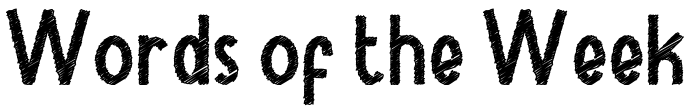 Autumn 1Week 1To support your child with their word reading, each week we will be sending home a list of the focus sounds/words that your child has been learning in school in addition to their decodable reading books. Please spend time reading these sounds/words at home.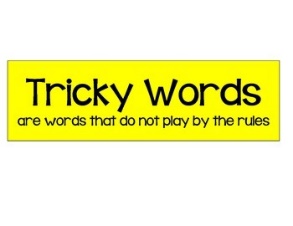 To support your child with their word reading, each week we will be sending home a list of the focus sounds/words that your child has been learning in school in addition to their decodable reading books. Please spend time reading these sounds/words at home.To support your child with their word reading, each week we will be sending home a list of the focus sounds/words that your child has been learning in school in addition to their decodable reading books. Please spend time reading these sounds/words at home.ai    ee    ightailmainfeeldeeprightfightTricky wordsThese words cannot be read phonetically as they break some of the phonics rules! Practise reading these words from sight.nogosomybytointoouttheTricky wordsThese words cannot be read phonetically as they break some of the phonics rules! Practise reading these words from sight.nogosomybytointoouttheoa    oo    arroadsoapfoodboothardbarTricky wordsThese words cannot be read phonetically as they break some of the phonics rules! Practise reading these words from sight.nogosomybytointoouttheTricky wordsThese words cannot be read phonetically as they break some of the phonics rules! Practise reading these words from sight.nogosomybytointoouttheor    ur     oobornsortsurfcurlfoottookWrite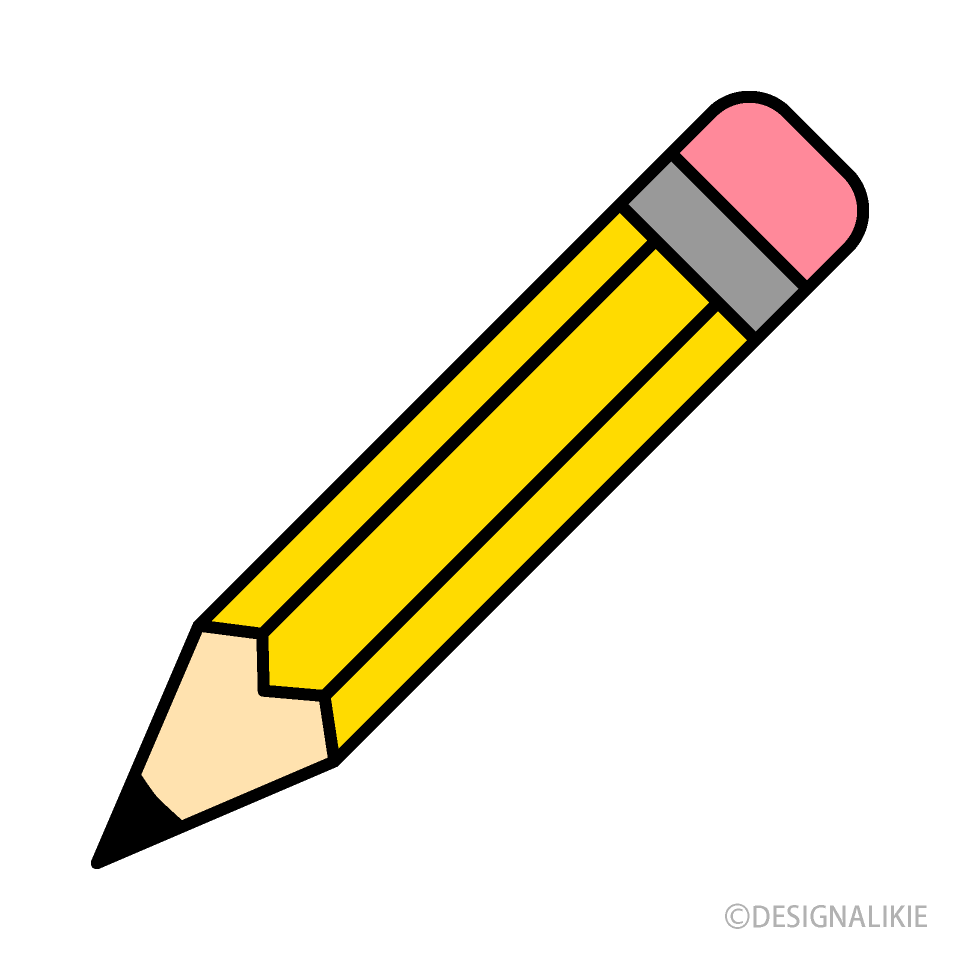 Slowly read this sentence to your child and see if they can write it independently using their phonics knowledge.It is good to look at a book.WriteSlowly read this sentence to your child and see if they can write it independently using their phonics knowledge.It is good to look at a book.ow    oi     eardowntownjoincoilhearnearScan this code using a phone or IPad to watch helpful videos and find downloadable resources linked to the sounds.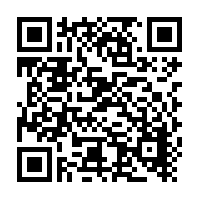 Scan this code using a phone or IPad to watch helpful videos and find downloadable resources linked to the sounds.